Marriage and Family Therapist Positions at OTTP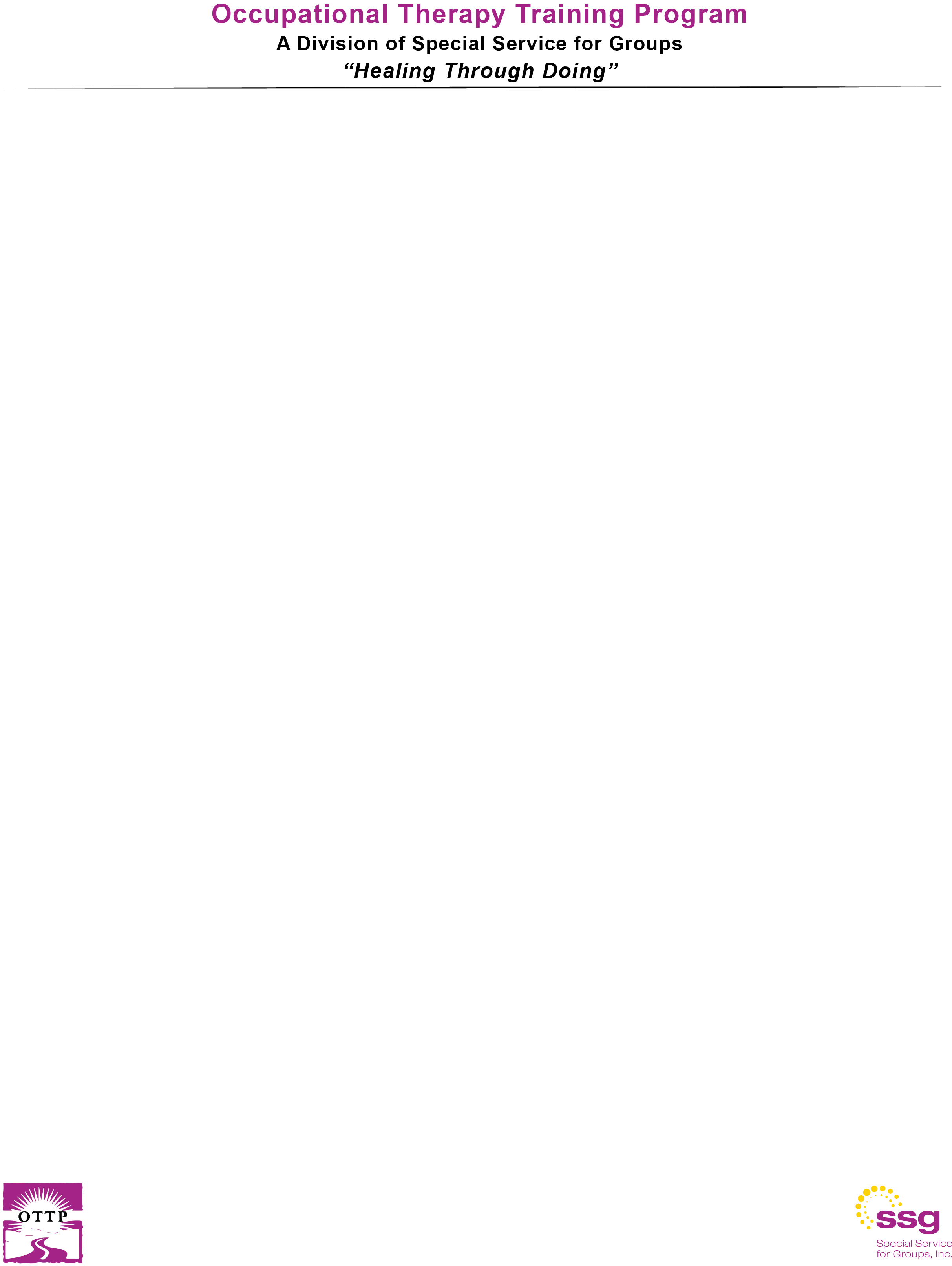 Summary
Under supervision of the Clinical Director, the mental health therapist will serve youth clients by conducting mental health assessments, developing plan of care, providing psychotherapy and case management and assisting with resource development.
Essential FunctionsProvide CANS AssessmentDevelop plan of care in conjunction with family and treatment teamProvide individual and/or group counselingProvide case management and develop community resourcesParticipate in staff development activities including individual supervision and interdisciplinary meetingsMaintain participant files and complete documentation in a timely mannerCollaborate with principals, teachers, and student support professionals to work towards plan of care goalsComplete all documentation according to BHS standards in the AVATAR systemParticipate in PURQC activities to ensure quality of servicesParticipate in research activities that support evidence-based practiceParticipate in multi-disciplinary staff meetingsRepresent OTTP-SF in a variety of meetings in the community to increase interagency collaborationSupport MFT and MSW interns and volunteers in their professional development at OTTP-SF
Minimum QualificationsLicensed or license eligible AMFT or LMFTBackground ClearanceV‍alid California Driver’s license, proof of insurance and reliable transportationRegular attendance requiredInterest in serving a diverse youth populationTB clearanceFluent in Spanish or Cantonese preferred but not required‍Special Service for Groups is an Equal Opportunity/Affirmative Action Employer